ความสัมพันธ์ระหว่างชะฮาดะฮฺกับประเภทต่างๆ ของเตาฮีด  علاقة الشهادة بأنواع التوحيد< تايلانديไทย – Thai - > 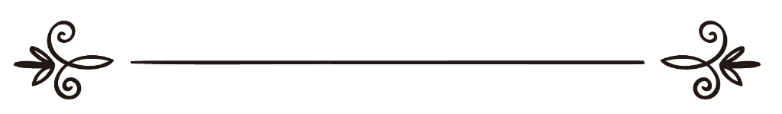 มุฮัมมัด บิน ศอลิหฺ อัล-อุษัยมีน محمد بن صالح العثيمين ผู้แปล: แวมูฮัมหมัดซาบรี แวยะโก๊ะผู้ตรวจทาน:  ฟัยซอล อับดุลฮาดีترجمة: محمد صبري  يعقوبمراجعة:   فيصل عبد الهاديความสัมพันธ์ระหว่างชะฮาดะฮฺกับประเภทต่างๆ ของเตาฮีด  คำถามที่ 5 : ท่านชัยคฺที่เคารพ ชะฮาดะฮฺครอบคลุมประเภทต่าง ๆ ของเตาฮีดหรือไม่ ?  คำตอบ : มันได้ครอบคลุมประเภทต่างๆ ของเตาฮีดทั้งหมดทั้งโดยตรงและโดยผลพวง ด้วยเหตุนั้นการที่คนหนึ่งกล่าวว่า “ข้าพเจ้าปฏิญาณว่าไม่มีพระเจ้าอื่นใดนอกจากอัลลอฮฺ” เขาจะต้องเข้าใจโดยทันทีว่าความหมายของคำกล่าวนี้คือการให้ความเป็นหนึ่งเดียวแด่อัลลอฮฺในการทำอิบาดะฮฺ (เตาฮีด อัล-อิบาดะฮฺ) ซึ่งเตาฮีด อัล-อิบาดะฮฺ คืออีกชื่อหนึ่งของเตาฮีด อัล-อุลูฮียะฮฺ โดยเป็นเตาฮีดที่เป็นผลพวงจากเตาฮีดอัร-รุบูบียะฮฺ ทั้งยังเป็นส่วนหนึ่งของเตาฮีด อัร-รุบูบียะฮฺ (การให้ความเป็นหนึ่งในการบริหารจัดการและสร้างสรรค์สิ่งต่างๆ) เช่นกัน เพราะทุกคนที่เคารพอิบาดะฮฺต่ออัลลอฮเพียงพระองค์เดียวนั้น เขาไม่อาจเคารพอิบาดะฮฺต่อพระองค์จนกว่าจะยืนยันในความเป็นรุบูบียะฮฺของพระองค์ เช่นเดียวกันมันยังเป็นส่วนประกอบของเตาฮีด อัล-อัสมาอ์ วะอัศ-ศิฟาต เพราะมนุษย์จะไม่เคารพอิบาดะฮฺสิ่งใดเว้นแต่เขาจะรู้ว่าสิ่งนั้นควรค่าแก่การเคารพอิบาดะฮฺ เนื่องจากพระองค์นั้นมีพระนามและคุณลักษณะ (อันวิจิตรและสูงส่ง) และด้วยเหตุนี้เองท่านนบีอิบรอฮีม จึงกล่าวแก่บิดาของท่านว่า ﴿ يَٰٓأَبَتِ لِمَ تَعۡبُدُ مَا لَا يَسۡمَعُ وَلَا يُبۡصِرُ وَلَا يُغۡنِي عَنكَ شَيۡ‍ٔٗا ٤٢ ﴾ [مريم: ٤٢]  “โอ้พ่อจ๋า ทำไมท่านจึงเคารพบูชาสิ่งที่ไม่ได้ยินและไม่เห็น และไม่ให้ประโยชน์อันใดแก่ท่านเลย ?” (สูเราะฮฺมัรยัม : 42)	ดังนั้นเตาฮีด อัล-อิบาดะฮฺ ก็คือเตาฮีด อัล-อุลูฮียะฮฺ ซึ่งครอบคลุมถึงเตาฮีด อัร-รุบูบียะฮฺ และอัล-อัสมาอ์ วะอัศ-ศิฟาต 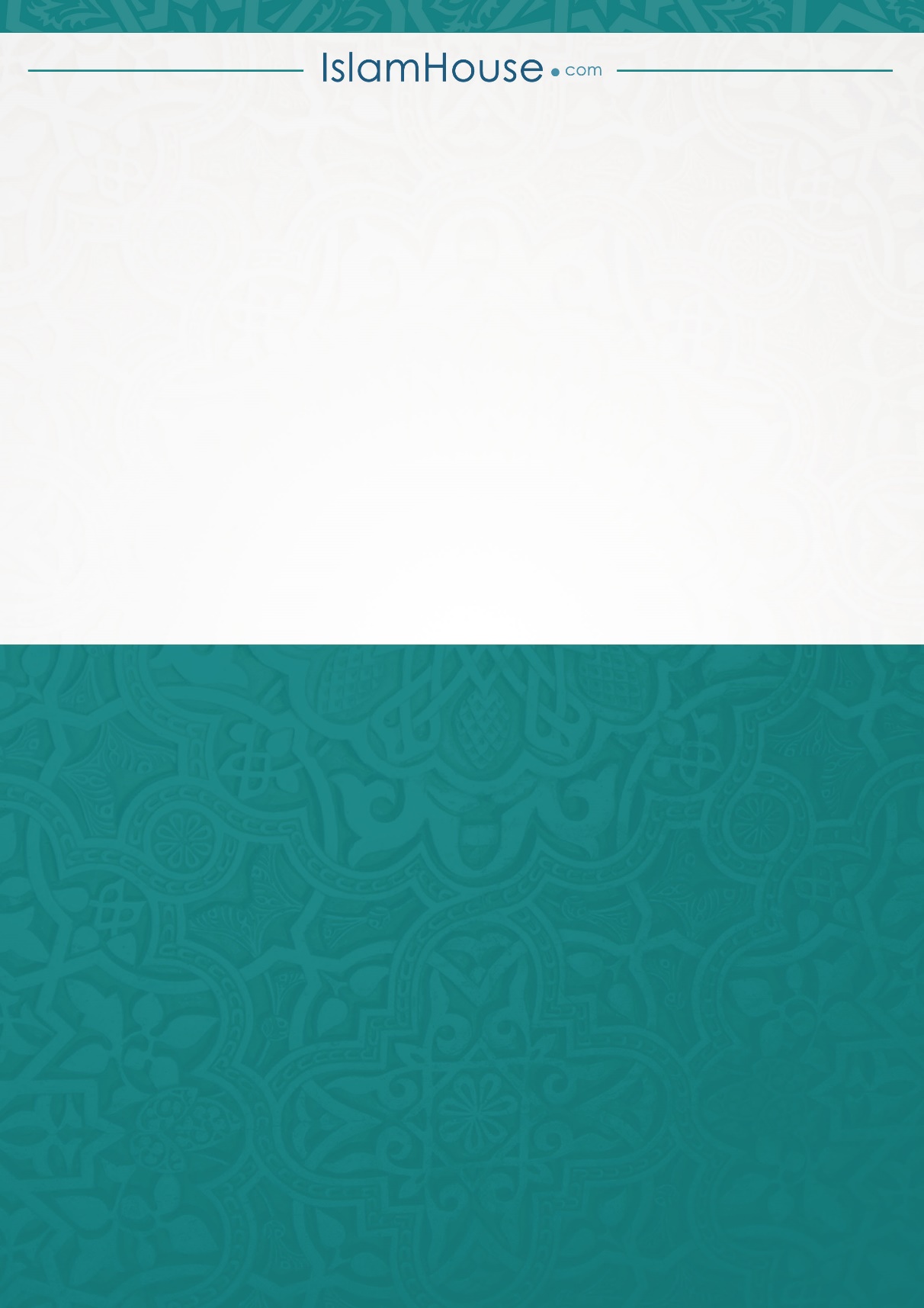 